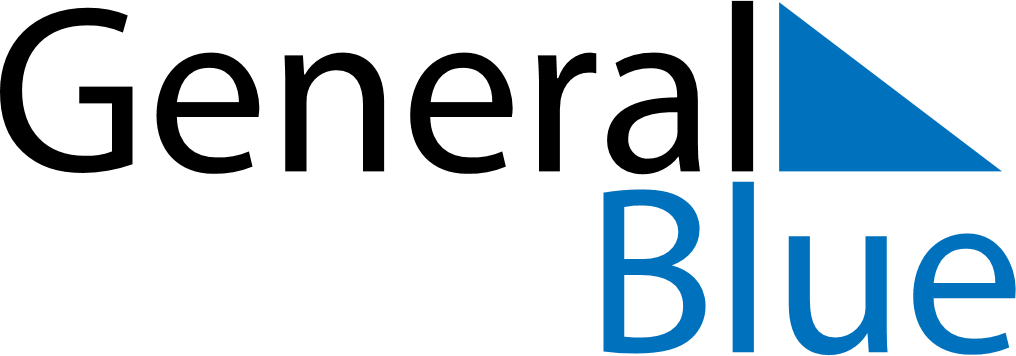 August 2024August 2024August 2024August 2024August 2024August 2024Yamunanagar, Haryana, IndiaYamunanagar, Haryana, IndiaYamunanagar, Haryana, IndiaYamunanagar, Haryana, IndiaYamunanagar, Haryana, IndiaYamunanagar, Haryana, IndiaSunday Monday Tuesday Wednesday Thursday Friday Saturday 1 2 3 Sunrise: 5:39 AM Sunset: 7:14 PM Daylight: 13 hours and 34 minutes. Sunrise: 5:40 AM Sunset: 7:13 PM Daylight: 13 hours and 33 minutes. Sunrise: 5:40 AM Sunset: 7:13 PM Daylight: 13 hours and 32 minutes. 4 5 6 7 8 9 10 Sunrise: 5:41 AM Sunset: 7:12 PM Daylight: 13 hours and 30 minutes. Sunrise: 5:42 AM Sunset: 7:11 PM Daylight: 13 hours and 29 minutes. Sunrise: 5:42 AM Sunset: 7:10 PM Daylight: 13 hours and 27 minutes. Sunrise: 5:43 AM Sunset: 7:09 PM Daylight: 13 hours and 26 minutes. Sunrise: 5:44 AM Sunset: 7:09 PM Daylight: 13 hours and 25 minutes. Sunrise: 5:44 AM Sunset: 7:08 PM Daylight: 13 hours and 23 minutes. Sunrise: 5:45 AM Sunset: 7:07 PM Daylight: 13 hours and 22 minutes. 11 12 13 14 15 16 17 Sunrise: 5:45 AM Sunset: 7:06 PM Daylight: 13 hours and 20 minutes. Sunrise: 5:46 AM Sunset: 7:05 PM Daylight: 13 hours and 19 minutes. Sunrise: 5:46 AM Sunset: 7:04 PM Daylight: 13 hours and 17 minutes. Sunrise: 5:47 AM Sunset: 7:03 PM Daylight: 13 hours and 15 minutes. Sunrise: 5:48 AM Sunset: 7:02 PM Daylight: 13 hours and 14 minutes. Sunrise: 5:48 AM Sunset: 7:01 PM Daylight: 13 hours and 12 minutes. Sunrise: 5:49 AM Sunset: 7:00 PM Daylight: 13 hours and 11 minutes. 18 19 20 21 22 23 24 Sunrise: 5:49 AM Sunset: 6:59 PM Daylight: 13 hours and 9 minutes. Sunrise: 5:50 AM Sunset: 6:58 PM Daylight: 13 hours and 7 minutes. Sunrise: 5:51 AM Sunset: 6:57 PM Daylight: 13 hours and 6 minutes. Sunrise: 5:51 AM Sunset: 6:56 PM Daylight: 13 hours and 4 minutes. Sunrise: 5:52 AM Sunset: 6:55 PM Daylight: 13 hours and 3 minutes. Sunrise: 5:52 AM Sunset: 6:54 PM Daylight: 13 hours and 1 minute. Sunrise: 5:53 AM Sunset: 6:53 PM Daylight: 12 hours and 59 minutes. 25 26 27 28 29 30 31 Sunrise: 5:53 AM Sunset: 6:51 PM Daylight: 12 hours and 58 minutes. Sunrise: 5:54 AM Sunset: 6:50 PM Daylight: 12 hours and 56 minutes. Sunrise: 5:55 AM Sunset: 6:49 PM Daylight: 12 hours and 54 minutes. Sunrise: 5:55 AM Sunset: 6:48 PM Daylight: 12 hours and 52 minutes. Sunrise: 5:56 AM Sunset: 6:47 PM Daylight: 12 hours and 51 minutes. Sunrise: 5:56 AM Sunset: 6:46 PM Daylight: 12 hours and 49 minutes. Sunrise: 5:57 AM Sunset: 6:45 PM Daylight: 12 hours and 47 minutes. 